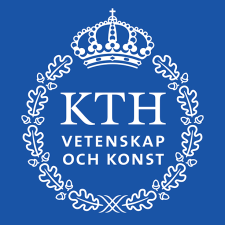 BESLUTDatum för beslut:Diarienummer:Beslut om [Läs och ta bort. Läs även s 3 i denna mall. Information om hur beslut skrivs/utformas finns på intranätet. Sökväg: ”KTH intranät / Administrativt stöd / Handläggning av ärenden”]Beslutet[FÖRNAMN] [EFTERNAMN], [PNR], ansökan om tillgodoräknande avslås.  ÄrendetBeskriv ärende med en kort bakgrund om ärendet och vad ansökan omfattar, exempelvis ”Du har ansökt om att få tillgodoräkna dig tidigare studier eller tidigare yrkesverksamhet vid [Lärosätets namn], [Land om ej Sverige], som [kurser] vid KTH inom ramen för [utbildningsprogrammets namn].”Beskrivningen av ärendet ska även innehålla information om eventuella begärda kompletteringar, remisser och kommunikation i ärendet.Motivering till beslutetBeslutet har tagits med stöd av 6 kap. (ange 6 § och/eller 7 §) högskoleförordningen (1993:100).Beslutet är en individuell prövning i varje enskilt fall. Beslutet ska motiveras. I motiveringen ska anges vilka regler som tillämpas och vilka omständigheter (fakta) som tillmätts betydelse, hur dessa har värderats i det enskilda fallet och vad som varit avgörande för beslutfattarens ställningstagande.Ange lagrum som beslutsfattarens motivering utgår ifrån. T ex. ”……av 6 kap. 6 § högskoleförordningen (1993:100) framgår att en student vid en högskola i Sverige som har gått igenom viss högskoleutbildning med godkänt resultat har rätt att tillgodoräkna sig detta för högskoleutbildning vid en annan högskola. Detta gäller dock inte, om det finns en väsentlig skillnad mellan utbildningarna.” T ex. ”.……..Av 6 kap. 7 § högskoleförordningen (1993:100) framgår det att en student har rätt att tillgodoräkna sig annan utbildning än den som avses i 6 §, om de kunskaper och färdigheter som studenten åberopar är av en sådan beskaffenhet och har en sådan omfattning att de i huvudsak svarar mot den utbildningen för vilken de är avsedda att tillgodoräknas. En student får även tillgodoräknas motsvarande kunskaper och färdigheter som har förvärvats i yrkesverksamhet.”  Av 6 kap. 8 § högskoleförordningen (1993:100) framgår det att en högskola ska pröva om tidigare utbildning eller verksamhet kan godtas för tillgodoräknanden….Motivera ditt ställningstagande t ex prövningen av ”…väsentlig skiljer sig åt - § 6” eller ”….i huvudsak svara mot”.Om bedömningen visat att det finns väsentliga skillnader i innehåll och/eller nivå mellan kurserna måste skillnaderna förklaras och hänvisningar till de aktuella kursplanerna göras. Om ansökan inte kunnat bedömas på grund av ingen eller bristfällig dokumentation, trots att sökanden getts möjlighet att komplettera, ska detta förklaras med hänvisning till förvaltningslagen 23 §.”Detta beslut har fattats, på delegation, av  efter föredragning av . Närvarande vid beslutet var . Kungl. Tekniska högskolanSändlistaFör åtgärd: [Ange mottagare, en på varje rad eller efter varandra.]Kopia till: [Ange mottagare, en på varje rad eller efter varandra.]Expeditionsdatum: Skapa tillgängliga dokument. Läs och radera denna text.Den här mallen är gjord för att kunna skapa tillgänglighetsanpassade dokument. Det du som användare behöver göra är:Använd mallens styckeformat för att formatera rubriker/brödtext när du infogar nytt innehåll. Eventuella tabeller ska alltid ha en rubrikrad (varje kolumn ska ha en rubrik) och får inte innehålla sammanfogade eller delade celler.Infoga alternativtext på eventuella bilder. Högerklicka på bilden och välj Redigera alternativtext.Infoga metadata via Arkiv -> Info. Till höger under rubriken Egenskaper fyller du i metadata. Det som krävs för ett tillgängligt dokument är Titel och Ämne. Syns inte alla alternativ, klicka på Visa alla egenskaper.Instruktion för att exportera till PDF (om du ska skapa en pdf). Läs och radera denna text.Klicka på Arkiv > Spara som och välj den plats där du vill spara filen. Undvik _ (understreck), ÅÄÖ och mellanslag i filnamnet.Välj PDF i listan Filformat i dialogrutan Spara som.Se till att alternativet Standard är valt. Klicka på Alternativ och kontrollera att kryssrutan Visa taggar för dokumentstruktur är markerad och klicka på OK.